


Important Medica Information
Your Care PlanDear I am your Medica Care Coordinator and I visited you at  on  to complete your Medica Health Assessment.  I reviewed your Facility Care Plan and assessment and all identified needs have goals present I reviewed your Facility Care Plan and assessment and we identified these additional goal(s):I will plan to follow up: Once a month Every 3 months Every 6 months Other  Questions?If you have any questions or want to discuss your health care needs, call me at   between . TTY: 711. Sincerely,, cc: member record, Skilled Nursing FacilityMedica DUAL Solution® is an HMO D-SNP that contracts with both Medicare and the Minnesota Medical Assistance (Medicaid) program to provide benefits of both programs to enrollees. Enrollment in Medica DUAL Solution depends on contract renewal.H2458_1004929_Accepted© 2023 Medica  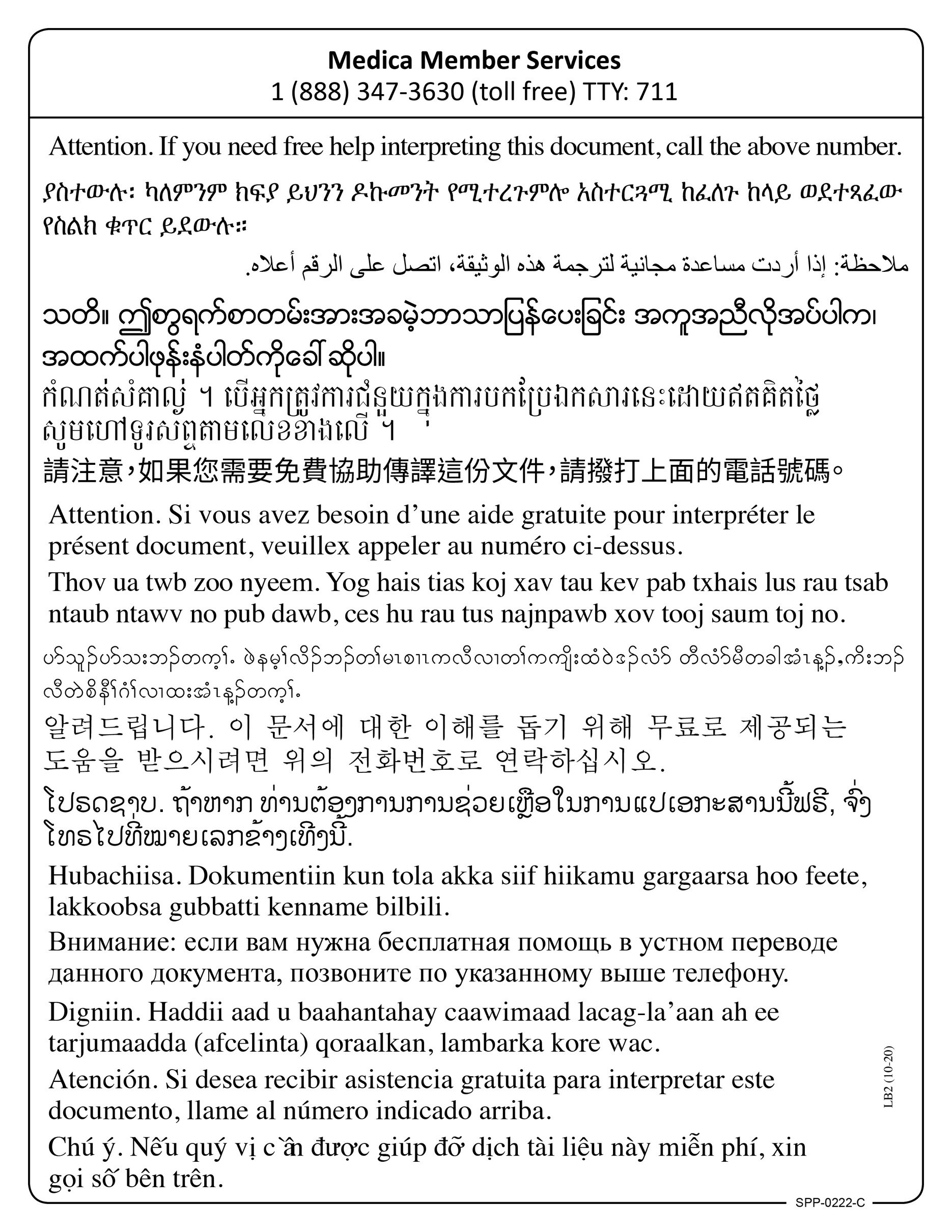 